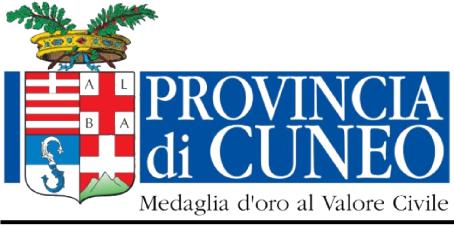 ZONE DI PROTEZIONE E RIPOPOLAMENTO ITTICO 2023/2024ACQUE LIBERE  ACQUE D.D.E. DELLA PROVINCIA DI CUNEO IN GESTIONE DIRETTAUSI CIVICIALTRE ZONE DI PROTEZIONEAcceglioTorrente Maira: dal ponte in prossimità della chiesa di San Pietro, a valle, sino al ponte di legno in centro paese, Loc. “Ponte Maira”; Rio Unerzio: dall’opera di presa della Centrale idroelettrica “Frere 2”, a valle, sino al ponte collocato al termine del paese in Loc. Chialvetta;ArgenteraRio di Ferrere: dall’opera di captazione Enel alla confluenza con il Fiume Stura di Demonte in località PrinardoBeinetteTorrente Brobbietto: da via Opifizi alla confluenza con il T. Brobbio;Torrente Josina: dalla pianca dell’ex circolo Acli alla confluenza con il T. Brobbio;Canale Serro: dalla Cascina Gioppi alla Cascina Maruffi per una lunghezza di mt. 800.BellinoTorrente Varaita: dal ponte di Borgata Chiesa a valle sino al confine con il comune di Casteldelfino.BenevagiennaCanale Sarmassa: dal ponte dell’Autostrada A6 sino al ponte sulla S.P. n. 206.BovesCanale Comuna di Boves: dall'incile del canale sino agli spartitori in località Tetto Giuta, in frazione Mellana, per circa 3100 mt.Briga AltaRio Nivorina di Upega: tratto compreso tra le sorgenti e la confluenza con il T. Negrone.BuscaCanale Ceaglia: dalla presa in località Morra del Villar fino alla frazione San Mauro di Busca;Canale Varaglia: dalla diga in frazione Castelletto alla frazione Roata Raffo per circa 2000 mt.;Rio Talù: dal “Salto del Canile” in località Morra S. Giovanni sino allo sbocco nel T. Maira;Canale Attissano: dallo scaricatore nel torrente Maira sino al ponte di via Pignolo in fraz. Attissano.Busca-ValmalaRii del Santuario: rii affluenti dalla località Santuario di Valmala da una parte e ponte pista forestale dall’altra a valle sino alla confluenza dei suddetti.CanosioRio Preit: tratto scorrente dalla briglia per la riduzione della velocità delle acque, nei pressi del bivi o per il Colle di San Giovanni, al ponte dell’abitato di Canosio sulla S.P. 283 per circa 1 000 mt.CapraunaTorrente Pennavaira: dalla sorgente sino alla confluenza del Rio ArenaCastelletto SturaCanale Sarmassa: dal salto dell’ex Azienda Softan al confine con il comune di Montanera per circa 1000 mt.Canale Nuovo di Bene: dal molino di S. Anselmo sino a 200 mt. a valle del ponte strada comunale di Revellino per 1300 mt.Canale Bealerasso di Bene: dalla biforcazione di Riforano al ponte della strada comunale presso la Chiesa per 1500 mt. circa.CastelmagnoTorrente Grana: dal ponte in località Baite Parvo a valle sino all’opera di presa della centrale idroelettrica Fies.CavallermaggioreTorrente Maira: dalla confluenza con il T. Mellea a valle sino al ponte S.P.129 per Saluzzo;Bealera del Molini: dall’incile sul T. Mellea a valle sino al ponte strada comunale per il concentrico.Celle di MacraRio Intersile: dalla nuova passerella che attraversa il rio sul sentiero di collegamento tra le borgate Combe e Torre sino alla confluenza con il Rio Tibert per circa 2000 mt..CevaRio Ricorezzo: dall’opera di presa della Bealera Mollere a valle sino alla confluenza nel Rio Cevetta.Ceva–Sale S. GiovanniRio Canile: dalla confluenza con il torrente Cevetta a monte per 400 metriCostigliole SaluzzoBedale del Corso: dalla passerella in prossimità della derivazione detta “della quarta di Costigliole” a valle sino alla strada vicinale di “Ciabot del Medic”.CuneoCanale di carico della centrale E.N.EL. di San Giacomo: dall’incile sul Canale Roero al bacino della Centrale medesima;Canale Vermenagna: dal ponte in località Tetto Gautieri a valle sino a 300 mt dalla Borgata Baracchi per una lunghezza di mt. 800;Canale Vermenagna: dal ponte in località Tetto Gautieri a valle fino alla presa irrigua sul canale presso Casa Giordano per una lunghezza di 300 mt..DemonteTorrente Kant: dalla briglia di cemento a monte del ponte nuovo di Perosa sino a 100 mt. a valle del Ponte Sottano;Canale Centrale ENEL: in località Bagnolin dallo sbocco della centrale fino alla confluenza con il F. Stura.FeisoglioTorrente Belbo: dal ponte della S.P. Niella-Bossolasco a valle sino all’ex ponte della strada Feisoglio-Bossolasco per 950 mt.GaressioRio S. Bernardo: da 50 mt. a monte della cappella di S. Giacomo, in località Garessio Borgo, a 100 mt. a valle del ponte sulla S.P. 582;Rio S. Mauro: dalla passerella privata della Colonia Savonese Don Gnocchi a 100 mt. a valle del ponte sulla S.P. 582;Rio Parone: dal ponte di Pian Bernardo a valle sino alla confluenza in Tanaro;Rio Luvia: da 400 metri a monte sino alla confluenza in Tanaro;Rio Malsangua: dal ponte stabilimento acqua “S. Bernardo” a valle sino alla confluenza in Tanaro;Rio Casario: da 400 metri a monte sino alla confluenza in Tanaro;Rio Murseco: da 400 metri a monte sino alla confluenza in Tanaro;Rio Piangranone: da 400 metri a monte sino alla confluenza in Tanaro;Rio Bianco: da  circa  500  metri  a  monte  del  ponte  di pietra sulla strada comunale “Sparvaira” a valle sino a circa 130 metri dallo stesso (il tratto è costeggiato da strada comunale sterrata).LagnascoCanale del Molino: dallo sbocco del tratto intubato presso Cascina Trova a valle per circa 500 mt..Limone PiemonteRio S. Giovanni: dal ponte del Cros a valle sino alla confluenza del rio nel T. Vermenagna per 1000 mt.;Torrente Vermenagna: dal ponte di piazza S.Sebastiano a valle sino alla confluenza del Rio di S. Giovanni;Torrente Vermenagna: in Fraz. Limonetto dal ponte del Mulino a valle sino al ponte di Tetto Giganti.Magliano AlpiCanale Piozza: dalla S.S. 28 a valle sino al confine comunale  nei pressi del ponte “delle Tome”MelleRio di Melle: dalla presa del canale dell’ex segheria Peiracchia a valle sino alla confluenza con il T. Varaita.MondovìCanale Graziano: tratto del canale nel centro cittadino, dall’incile sul T. Ellero a valle per circa 800 mt.;Canale Carassone: dalla presa sul Torrente Ellero in via Molino di Lavagna per 2300 mt.circa sino in prossimità della Fornace Pilone.MontaneraCanale Sarmassa: dal confine comunale con Castelletto Stura a valle fino al ponte della S.P. 3.;Canale Sarmassa: tratto in Fraz. Consovero dal ponte di Cascina Ambasio fino a Cascina Veglia per circa 1300 mt..NarzoleRio Giuminella: dalla sorgente in Regione Cornetti fino a 20 mt. prima del ponte Narzole-S.Nazario.PamparatoRio Limona: dalle sorgenti alla confluenza nel Torrente Casotto;Torrente Casotto: dalla sorgente (in comune di Garessio) fino a tutto il tratto insistente nel territorio del comune di Pamparato.PianfeiCanale Gamberera: da 300 mt. a monte del tiro a volo sino alla piazzola del medesimo.PietraporzioFiume Stura: dalla briglia situata 100 mt. a valle della confluenza del Rio Prati del Vallone fino al ponte del concentrico del paese.PolongheraTorrente Varaita: dalla diga dell’incile della bealera del Molino fino alla confluenza della bealera Bealerasso.PriolaFiume Tanaro: dallo sbocco del rio Borgato a valle sino al ponte Pian Chiosso.RacconigiTorrente Maira: da 200 mt. a valle della Diga della Baluarda fino al ponte della S.P. Racconigi-Casalgrasso.RobilanteTorrente Vermenagna: dal ponte cavalcavia variante S.S. 20 (zona Molino Nuovo) sino al ponte strada S. Margherita.RoaschiaRio Bedale: dal ponte d’accesso ai campi sportivi a valle fino al ponte di accesso al cimitero, compreso il Rio di Fontana Dragonera.Rocca de’ BaldiCanale Piozza: dal Molino Piovano sino al ponte dei Carleveri.RossanaRio Torto: dal ponte della S.P. per Lemma a valle fino al ponte per regione Peschiera Bracalla.Sale delle LangheRio Salessola: dalla confluenza con il torrente Cevetta al ponte sulla S.P. 430 di Ceva in loc. Cerrero (400 mt. a monte della confluenza con torrente Cevetta)PrieroRio Molinazzo: dalla confluenza del torrente Cevetta alla confluenza del Rio Chiaggi nel rio Molinazzo (bivio S.P. 55 con strada per la costa di Priero) 400 metri a monte della confluenza con torrente Cevetta.Sant'Albano SturaCanale Sarmassa: dal ponte della S.P. all'altezza della cascina Grandi a valle fino al ponte sulla S.P. S. Albano- Mondovì, in fraz. Dalmazzi, per uno sviluppo di 2000 mt. circa.SaviglianoRio Pertusio: dalla presa principale sul T.Maira a valle sino al cimitero;Effluente Rio Pertusio: dall’incile sul T. Maira al ponte sul sentiero “Bruno Tortone” per circa 500 mt.;Canale Irriguo lungo via Alba: dall’incile sul Canale della Ferroviaria a valle per circa 900 mt.Canale del Molino di Levaldigi: dalla presa sul Torrente Mellea sino al ponte di via TholozanSommariva BoscoRio Grangia: dalle sorgenti fino al confine comunale con Caramagna, per circa 4000 mt..Torre MondovìRio Borbera: dall’attraversamento a fondo di Via Cantone in borgata Borbera a valle sino alla confluenza con il Torrente Corsaglia.TrinitàCanale Sarmassa: dal cavalcavia della ferrovia Torino-Savona a valle fino al ponte di via Levata in Fraz. Molini. per circa 3500 mt..ValdieriTorrente Gesso: dal confine della riserva di pesca a valle sino al Salto della Brignola. Divieto di pesca esclusivamente alla specie Trota Marmorata.ValgranaCanale S. Maria: dall’incile alla frazione Cavaliggi da una parte e allo sbocco nel T. Grana dall’altra.ValloriateRio di Valloriate: dalla Parrocchia in Fraz. Serre a valle sino alla frazione Molino per una lunghezza di circa 1500 mt..VerzuoloBealera del Molino: dal ponte di via del Teatro a valle sino al ponte di via XXV Aprile per un tratto di circa 800 mt.Villar S.CostanzoBealera Cumella: dallo sbocco del tunnel di Via  Lauretta  sino  al  salto del vecchio Mulino (circa 1km a monte S.P. Dronero-Busca in fraz. Morra).VinadioTorrente Corborant: in Loc. San Bernolfo da circa 500 mt. a monte del ponte nel concentrico fino al ponte stesso;Torrente Corborant: in loc. Bagni, borgata Strepeis, dal ponte in legno presso la miniera a valle sino al ponte presso il rifugio GTA per circa 500 mt.;Torrente Corborant: in loc. Pianche, dal salto d’acqua a monte della passerella sulla strada militare alla confluenza con il F. Stura di Demonte.Torrente Riofreddo: dalle sorgenti fino alla Fontana Tracolet.Rio di Sant’Anna: dal ponte sottostante il Santuario per 1500 mt. circa.CevaFiume Tanaro: nel concentrico cittadino, dal ponte S.S. 28 bis a valle fino alla confluenza con il T. Cevetta;Torrente Bovina: dalla confluenza del T. Bovina nel Cevetta a monte fino al ponte della S.P. Ceva-Paroldo.MondovìTorrente Ellero: nel concentrico cittadino dal ponte della Madonnina a valle sino alla presa Endemini.CardèFiume Po: dalla confluenza del Torr. Ghiandone alla confluenza del Rio Secco.MorettaBealera Robaglia: dal ponte strada comunale Torre San Giorgio-Cascina Riondino a valle sino alla confluenza nella Bealera del Castello.SanfrontTorrente Albetta: dal ponte di Via Divisione Cuneense (strada provinciale n° 117) ed il ponte in Via Comba Albetta nel concentrico comunale.Chiusa PesioNel  territorio del Parco Naturale Alpi Marittime, direttamente gestiti dall’Ente Parco: tutti i rii affluenti del Torrente Pesio ricompresi nell’area protetta.EntracqueLago Brocan ed affluenti torrente Gesso in cui non sono esercitati diritti esclusivi di pesca in capo al comune di Entracque.MorozzoLaghi di Crava-Morozzo nell’area istituita a Riserva Naturale Speciale Crava-MorozzoTorrente Pesio: dal ponte Morozzo-Pogliola a valle fino al ponte della S.P. Crava-Rocca de’ Baldi, nell’area istituita a Riserva Naturale Speciale Crava Morozzo;Torrente Brobbio: dal ponte S.P. Morozzo-S. Biagio fino alla confluenza nel T. Pesio, nell’area istituita a Riserva Naturale Speciale Crava-Morozzo.ValdieriNei diritti esclusivi di pesca del Comune di Valdieri:Bealera della Peschiera: dal ponte della peschiera nel concentrico comunale a valle sino allo scarico nel T. Gesso.Nel  territorio del Parco Naturale Alpi Marittime, direttamente gestiti dall’Ente Parco: Rii Lausetto, Lourusa e Vagliotta; Laghi Valscura, Claus, Portette e Fremamorta.